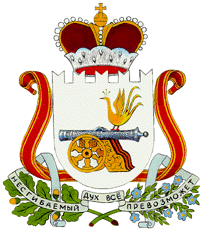 АДМИНИСТРАЦИЯ  НОВОСЕЛЬСКОГО СЕЛЬСКОГО ПОСЕЛЕНИЯ СМОЛЕНСКОГО РАЙОНА СМОЛЕНСКОЙ ОБЛАСТИР А С П О Р Я Ж Е Н И Е  от 28 марта 2022   № 9О мерах по обеспечению пожарной безопасности на территории муниципального образования Новосельского сельского поселения Смоленского района Смоленской области в весенне-летний период 2022 годаВ соответствии с абзацем третьим статьи 18 Федерального закона 
«О пожарной безопасности», во исполнение распоряжения Администрации Смоленской области от 01.03.2022 № 238-р «О мерах по обеспечению пожарной безопасности на территории Смоленской области в весенне-летний период 2022 года», распоряжения Администрации муниципального образования «Смоленский район»  Смоленской области от 11.03.2022 № 63-р «О мерах по обеспечению пожарной безопасности на территории муниципального образования Новосельского сельского поселения Смоленского района Смоленской области в весенне-летний период 2022 года» в целях предупреждения пожаров на территории муниципального образования Новосельского сельского поселения Смоленского района Смоленской области, уменьшения их последствий и своевременной организации тушения пожаров:Утвердить прилагаемый план противопожарных мероприятий муниципального образования Новосельского сельского поселения Смоленского района Смоленской области по подготовке населенных пунктов, подведомственных территорий и организаций к работе в условиях весенне-летнего периода 2022 года (далее также – План).Назначить ответственным за реализацию разработанного Плана  специалиста 1 категории Администрации муниципального образования Новосельского сельского поселения Смоленского района Смоленской области (Н.В.Перегонцева).3. До 15 апреля 2022 года обеспечить жилые помещения многодетных и малообеспеченных семей автономными пожарными извещателями и первичными средствами пожаротушения.4. Рекомендовать руководителям организаций, расположенных на территории муниципального образования Новосельского сельского поселения Смоленского района Смоленской области, независимо от организационно-правовых форм и форм собственности (далее – организации):4.1. В срок до 30 марта 2022 года разработать планы противопожарных мероприятий по подготовке организаций к работе в условиях весенне-летнего периода 2022 года, в которых предусмотреть:- проверку и приведение в исправное состояние источников противопожарного водоснабжения, водозаборных устройств, указателей и подъездных путей к водоисточникам;- оборудование подведомственных объектов системами автоматической противопожарной защиты;- оснащение подведомственных объектов первичными средствами пожаротушения;- временное отключение от источников электроснабжения зданий и сооружений, не эксплуатируемых в летний период;- принятие в установленном законом порядке решений о сносе снятых с учета (неиспользуемых) строений;- проверку (ремонт) молниезащиты зданий и сооружений;- выполнение иных мероприятий, исключающих возможность возникновения пожаров в зданиях и сооружениях вследствие перехода огня при природных пожарах (устройство защитных противопожарных минерализованных полос, посадка лиственных насаждений, удаление сухой растительности, мусора и других горючих материалов), а также создающих условия для своевременного обнаружения пожаров и их тушения.4.2. Назначить лиц, ответственных за реализацию разработанных планов противопожарных мероприятий по подготовке организации к работе в условиях весенне-летнего периода 2022 года.4.3. Для обеспечения свободного проезда и установки пожарно-спасательной техники в случае возникновения пожаров и чрезвычайных ситуаций:- до 1 апреля 2022 года провести комиссионные проверки состояния проездов с учетом возможности подъезда пожарно-спасательной техники к подведомственным зданиям и сооружениям в случае возникновения пожаров и чрезвычайных ситуаций;- определить площадки для установки пожарно-спасательной техники возле подведомственным зданий и сооружений в случае возникновения пожара;- рассмотреть вопрос об установке знаков, запрещающих стоянку автотранспорта на площадках, предусмотренных для установки пожарно-спасательной техники;- произвести вырубку зеленых насаждений, произрастающих в непосредственной близости (ближе 5 метров) к зданиям от четырех этажей и выше, мешающих беспрепятственному проезду пожарно-спасательной техники к ним и установке подъемных механизмов;- рассмотреть возможность перевода тупиковых проездов вдоль зданий в круговые независимо от этажности зданий.4.4. В целях совершенствования противопожарного водоснабжения предусмотреть:- создание запасов воды для целей пожаротушения (наполнение пожарных резервуаров и водоемов, устройство прудов, запруд, копаней, приемных (береговых) колодцев возле естественных водоисточников и т.д.);- кольцевание тупиковых участков водопровода;- установку новых, проведение ремонта существующих пожарных гидрантов;- установку насосов-повысителей давления на водопроводных сетях;- увеличение диаметра магистральных водопроводов;- приспособление хозяйственных источников водоснабжения (технологические емкости, насосные станции) для целей пожаротушения;- оборудование водонапорных башен устройствами для забора воды пожарной техникой в любое время года. 4.5. Организовать на подведомственной территории проведение в апреле 
2022 года месячника пожарной безопасности, в ходе которого выполнить:- очистку подвальных и чердачных помещений, технических подполий от мусора и других горючих материалов, ограничить доступ посторонних лиц в указанные помещения;- ревизию технического состояния и при необходимости ремонт электрооборудования;- инструктажи работников организаций о мерах пожарной безопасности, по предупреждению бесконтрольного выжигания сухой растительности, действиям в случае возникновения пожара;- подготовку для возможного использования в тушении пожаров имеющейся приспособленной водовозной и землеройной техники;- очистку территории организации от горючих отходов, мусора и сухой растительности, а также земель в десятиметровой зоне прилегания к лесу от сухой травянистой растительности, пожнивных остатков, валежника, порубочных остатков, мусора и других горючих материалов.4.6. Уделить особое внимание вопросу создания и оснащения средствами пожаротушения добровольных пожарных формирований в организациях удаленных на большое расстояние от подразделений Государственной противопожарной службы.4.7. Организовать участие в дежурстве добровольных пожарных формирований организации в населенных пунктах в период высокой пожарной опасности.4.8. Соблюдать правила пожарной безопасности в особый противопожарный режим на соответствующей территории в случае повышения пожарной опасности в период устойчивой сухой, жаркой и ветреной погоды.6.3. Принять участие в методическом обеспечении исполнения настоящего распоряжения.	7. Контроль за исполнением настоящего распоряжения возложить на специалиста 1 категории Администрации муниципального образования Новосельского сельского поселения Смоленского района Смоленской области (Н.В.Перегонцева).Глава муниципального образованияНовосельского сельского поселенияСмоленского района Смоленской области                                                                  И.П.Андреюшкин